Общие положения.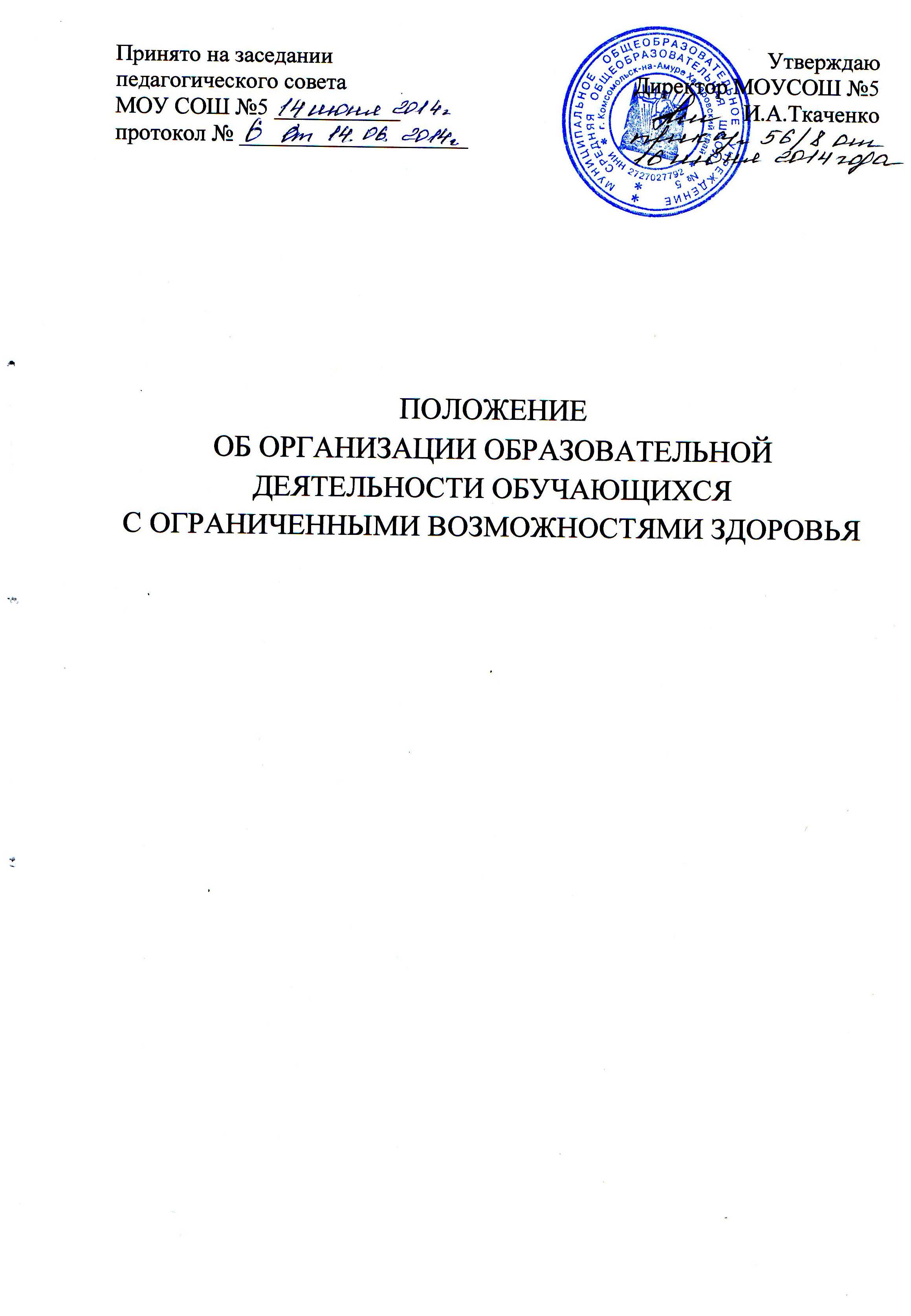 Настоящее Положение регулирует порядок, особенности организации и осуществления образовательной деятельности по адаптированным образовательным программам для обучающихся с ограниченными возможностями здоровья в муниципальном общеобразовательном учреждении средней общеобразовательной школе № 5 (далее – Школа).Настоящее положение разработано в соответствии с ст. 79  Федерального закона  от 29.12.2012 года № 273-ФЗ «Об образовании в Российской Федерации», Приказом Минобрнауки Российской Федерации от 30 августа 2013 г. №1015 «Об утверждении порядка организации и осуществления образовательной деятельности по основным общеобразовательным программам – общеобразовательным программам начального общего, основного и среднего общего образования», письмом Министерства образования и науки Российской Федерации от 18.04.2008 № АФ-150/06 «О создании условий для получения образования детьми с ограниченными возможностями здоровья и детьми-инвалидами».1.3. 	В настоящем Положении используются следующие понятия:обучающиеся с ограниченными возможностями здоровья – лица, имеющие подтвержденные психолого-медико-педагогической комиссией недостатки в физическом и (или) психологическом развитии, которые препятствуют освоению образовательных программ без создания специальных условий для получения образования, это обучающиеся:с нарушением слуха (неслышащие, слабослышащие и позднооглохшие);с нарушением зрения (незрячие, слабовидящие и поздносолепшие);с тяжелой речевой патологией;с нарушениями опорно-двигательного аппарата, в том числе с детским церебральным параличом;с задержкой психического развития;с нарушением интеллекта, а также с иными ограничениями в здоровье (с выраженными расстройствами эмоционально – волевой сферы, в т.ч. с ранним детским аутизмом, комплексными нарушениями);инвалид, ребёнок - инвалид – лицо, которое имеет нарушение здоровья со стойким расстройством функций организма, обусловленное заболеваниями, последствиями травм или дефектами, приводящее к ограничению жизнедеятельности и вызывающее необходимость его социальной защиты, подтвержденное учреждением медико-социальной экспертизы;адаптированная образовательная программа – образовательная программа, адаптированная (модифицированная) для обучения лиц с ограниченными возможностями здоровья  с учетом особенностей их психофизического развития, индивидуальных возможностей  и при необходимости обеспечивающая коррекцию нарушений развития и социальную адаптацию указанных лиц;индивидуальный учебный план – учебный план, обеспечивающий освоение образовательной программы  на основе индивидуализации  её содержания с учетом особенностей и образовательных потребностей конкретного обучающегося;инклюзивное образование – обеспечение равного доступа к образованию для всех обучающихся с учётом разнообразия особых образовательных потребностей и индивидуальных возможностей. Организация  получения  образования обучающимися с ограниченными возможностями здоровьяСодержание образования и условия организации обучения и воспитания обучающихся с ограниченными возможностями здоровья определяются адаптированной образовательной программой, а для инвалидов также в соответствии с индивидуальной программой реабилитации инвалида.Общее образование обучающихся с ограниченными возможностями здоровья осуществляется по адаптированным основным общеобразовательным программам и в Школе создаются специальные условия для получения образования указанными обучающимися.Под специальными условиями для получения образования обучающимися с ограниченными возможностями здоровья в настоящем положении понимаются условия обучения, воспитания и развития, включающие в себя использование специальных образовательных программ и методов обучения и воспитания, учебных пособий и дидактических материалов, специальных технических средств обучения коллективного и индивидуального пользования,  проведение групповых и индивидуальных коррекционных занятий, обеспечение доступа в здания школы,  и другие условия,  без которых  невозможно или затруднено освоение образовательных программ обучающимися с ограниченными возможностями здоровья.Обучение детей с ограниченными возможностями здоровья, детей-инвалидов организуется на основании медицинского заключения на каждого ребенка, а так же заключения психолого-медико-педагогической комиссии (ПМПК), заявления родителей (законных представителей).Адаптированные образовательные программы рассматриваются на заседании психолого-медико-педагогическом консилиума, согласуются с заместителем директора по учебно-воспитательной работе и утверждаются директором Школы.В  Школе,   осуществляющей  образовательную деятельность по адаптированным образовательным программам начального общего, основного общего и среднего общего образования, создаются специальные условия для получения образования обучающимися с ограниченными возможностями здоровья: необходимые условия для коррекции нарушений развития и социальной адаптации;  оказания ранней коррекционной помощи на основе специальных педагогических подходов и наиболее подходящих для таких лиц методов и способов общения; условия, в максимальной степени способствующие получению образования, а также социальному развитию таких обучающихся, в том числе посредством организации инклюзивного образования.Для обучающихся, нуждающихся в длительном лечении, детей-инвалидов, которые по состоянию здоровья не могут посещать Школу, на основании заключения медицинской организации и письменного заявления родителей (законных представителей),  обучение по общеобразовательным программам организуется на дому.Образовательная деятельность по  адаптированным основным образовательным программам, организуется в соответствии с расписанием учебных занятий, которое определяется Школой.